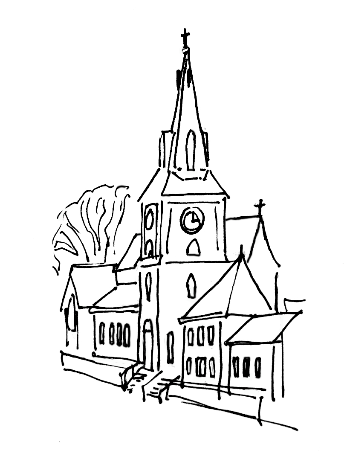 St Mary’s Church, WalkleyThe Church on the Road:Inclusive, Eucharistic, a safe place to be with GodThe Ninth Sunday after Trinity Eucharist1st August 2021Welcome to St Mary’s Church, WalkleyThere are some changes to our usual way of worship. It may feel a bit like it does at St Mary’s during Lent.There won’t be any hymns during the service. Later on we might be able to have a cantor singing some of the liturgy, for example the Gloria.There won’t be a Gospel procession. Instead, the president (the priest leading the service) will read the Gospel from the front of the altar.We won’t be able to share the Peace in the usual way. Instead, we will remain seated and wave, nod or bow to each other.The GatheringWe stand.President	In the name of the Father,and of the Son,and of the Holy Spirit.All   	Amen.The GreetingPresident	Grace, mercy and peacefrom God our Fatherand the Lord Jesus Christbe with youAll   	and also with you.The Confession and Absolution President	The gospel calls us to turn away from sinand be faithful to Christ.As we offer ourselves to him in penitence and faith,we renew our confidence and trust in his mercy.We keep a time of silence. President	Lord Jesus, you heal the sick:Lord, have mercy.All	Lord, have mercy.President 	Lord Jesus, you forgive sinners:Christ, have mercy.All	Christ, have mercy.President	Lord Jesus, you give yourself to heal usand bring us strength:Lord, have mercy.All	Lord, have mercy.President	God, the Father of mercies,has reconciled the world to himselfthrough the death and resurrection of his Son, Jesus Christ,not holding our sins against us,but sending his Holy Spiritto shed abroad his love among us.By the ministry of reconciliationentrusted by Christ to his Church,receive his pardon and peaceto stand before him in his strength alonethis day and for evermore.All	Amen.The Gloria in ExcelsisAll	Glory to God in the highest,and peace to his people on earth.Lord God, heavenly King,almighty God and Father,we worship you, we give you thanks,we praise you for your glory.Lord Jesus Christ, only Son of the Father,Lord God, Lamb of God,you take away the sin of the world:have mercy on us;you are seated at the right hand of the Father:receive our prayer.For you alone are the Holy One,you alone are the Lord,you alone are the Most High, Jesus Christ,with the Holy Spirit,in the glory of God the Father.Amen.The CollectPresident	Let us pray:Almighty God,who sent your Holy Spiritto be the life and light of your Church:open our hearts to the riches of your grace,that we may bring forth the fruit of the Spiritin love and joy and peace;through Jesus Christ your Son our Lord,who is alive and reigns with you,in the unity of the Holy Spirit,one God, now and for ever.All	Amen.We sit.The Reading: Exodus 16. 2 - 4, 9 - 15 A reading from the Book of Exodus. The whole congregation of the Israelites complained against Moses and Aaron in the wilderness. The Israelites said to them, ‘If only we had died by the hand of the Lord in the land of Egypt, when we sat by the fleshpots and ate our fill of bread; for you have brought us out into this wilderness to kill this whole assembly with hunger.’Then the Lord said to Moses, ‘I am going to rain bread from heaven for you, and each day the people shall go out and gather enough for that day. In that way I will test them, whether they will follow my instruction or not.Then Moses said to Aaron, ‘Say to the whole congregation of the Israelites, “Draw near to the Lord, for he has heard your complaining.” ’ And as Aaron spoke to the whole congregation of the Israelites, they looked towards the wilderness, and the glory of the Lord appeared in the cloud. The Lord spoke to Moses and said, ‘I have heard the complaining of the Israelites; say to them, “At twilight you shall eat meat, and in the morning you shall have your fill of bread; then you shall know that I am the Lord your God.” ’In the evening quails came up and covered the camp; and in the morning there was a layer of dew around the camp. When the layer of dew lifted, there on the surface of the wilderness was a fine flaky substance, as fine as frost on the ground. When the Israelites saw it, they said to one another, ‘What is it?’ For they did not know what it was. Moses said to them, ‘It is the bread that the Lord has given you to eat.’Reader	This is the word of the Lord.All	Thanks be to God.We remain seated as music played.We stand for the Gospel. The Gospel Reading: John 6. 24 - 35President	Alleluia, alleluia.Jesus says: Work for the food that endures for eternal life: which the Son of Man will give you. All	Alleluia. John 6.27President	Hear the Gospel of our Lord Jesus Christ according to John.All	Glory to you, O Lord.So when the crowd saw that neither Jesus nor his disciples were there, they themselves got into the boats and went to Capernaum looking for Jesus.When they found him on the other side of the lake, they said to him, ‘Rabbi, when did you come here?’ Jesus answered them, ‘Very truly, I tell you, you are looking for me, not because you saw signs, but because you ate your fill of the loaves. Do not work for the food that perishes, but for the food that endures for eternal life, which the Son of Man will give you. For it is on him that God the Father has set his seal.’ Then they said to him, ‘What must we do to perform the works of God?’ Jesus answered them, ‘This is the work of God, that you believe in him whom he has sent.’ So they said to him, ‘What sign are you going to give us then, so that we may see it and believe you? What work are you performing? Our ancestors ate the manna in the wilderness; as it is written, “He gave them bread from heaven to eat.” ’ Then Jesus said to them, ‘Very truly, I tell you, it was not Moses who gave you the bread from heaven, but it is my Father who gives you the true bread from heaven. For the bread of God is that which comes down from heaven and gives life to the world.’ They said to him, ‘Sir, give us this bread always.’Jesus said to them, ‘I am the bread of life. Whoever comes to me will never be hungry, and whoever believes in me will never be thirsty.President	This is the Gospel of the Lord. All	Praise to you, O Christ. We sit. The SermonWe stand.The Creed  President	Let us declare our faith: All	We believe in one God,the Father, the Almighty,maker of heaven and earth,of all that is,seen and unseen.We believe in one Lord, Jesus Christ,the only Son of God,eternally begotten of the Father,God from God, Light from Light,true God from true God,begotten, not made,of one Being with the Father;through him all things were made.For us and for our salvation he came down from heaven,was incarnate from the Holy Spirit and the Virgin Maryand was made man.For our sake he was crucified under Pontius Pilate;he suffered death and was buried.On the third day he rose againin accordance with the Scriptures;he ascended into heavenand is seated at the right hand of the Father.He will come again in glory to judge the living and the dead,and his kingdom will have no end.We believe in the Holy Spirit,the Lord, the giver of life,who proceeds from the Father and the Son,who with the Father and the Son is worshipped and glorified,who has spoken through the prophets.We believe in one holy catholic and apostolic Church.We acknowledge one baptism for the forgiveness of sins.We look for the resurrection of the dead,and the life of the world to come. Amen.We sit or kneel.The Prayers of IntercessionIntercessor	Lord, in your mercy,All   	hear our prayer.Or another response is used. Intercessor	Merciful Father,All   	accept these prayersfor the sake of your Son,our Saviour Jesus Christ.Amen.We stand.The Liturgy of the SacramentThe PeacePresident	God has made us one in Christ.He has set his seal upon usand as a pledge of what is to comehas given the Spirit to dwell in our hearts.President	The peace of the Lord be always with youAll   	and also with you.President	Let us offer one another a sign of peace.We remain in our seats, sharing the peace through waves to those around us. The Eucharistic PrayerPresident	The Lord is here.All   	His Spirit is with us.President	Lift up your hearts.All   	We lift them to the Lord.President	Let us give thanks to the Lord our God.All   	It is right to give thanks and praise.President	It is right to give you thanksin sickness and in health,in suffering and in joy,through Christ our Saviour and Redeemer,who as the Good Samaritantends the wounds of body and spirit.He stands by us and pours out for our healingthe oil of consolation and the wine of renewed hope,turning the darkness of our paininto the dawning light of his kingdom.And now we join with saints and angelsfor ever praising you and saying:All	Holy, holy, holy Lord,God of power and might,heaven and earth are full of your glory.Hosanna in the highest.Blessed is he who comes in the name of the Lord.Hosanna in the highest.President	Lord, you are holy indeed, the source of all holiness;grant that by the power of your Holy Spirit,and according to your holy will,these gifts of bread and winemay be to us the body and blood of our Lord Jesus Christ;who, in the same night that he was betrayed,took bread and gave you thanks;he broke it and gave it to his disciples, saying:Take, eat; this is my body which is given for you;do this in remembrance of me.In the same way, after supperhe took the cup and gave you thanks;he gave it to them, saying:Drink this, all of you;this is my blood of the new covenant,which is shed for you and for many for the forgiveness of sins.Do this, as often as you drink it,in remembrance of me.President	Great is the mystery of faith:All	Christ has died:Christ is risen:Christ will come again.President	And so, Father, calling to mind his death on the cross,his perfect sacrifice made once for the sins of the whole world;rejoicing in his mighty resurrection and glorious ascension,and looking for his coming in glory,we celebrate this memorial of our redemption.As we offer you this our sacrifice of praise and thanksgiving,we bring before you this bread and this cupand we thank you for counting us worthyto stand in your presence and serve you.Send the Holy Spirit on your peopleand gather into one in your kingdomall who share this one bread and one cup,so that we, in the company of Mary, Mark, John and all the saints,may praise and glorify you for ever,through Jesus Christ our Lord;by whom, and with whom, and in whom,in the unity of the Holy Spirit,all honour and glory be yours, almighty Father,for ever and ever.All   	Amen.We sit or kneel.The Lord’s PrayerPresident	In confidence let us pray to the Fatherfor the coming of the kingdom among us:All   	Our Father in heaven,hallowed be your name,your kingdom come,your will be done,on earth as in heaven.Give us today our daily bread.Forgive us our sinsas we forgive those who sin against us.Lead us not into temptationbut deliver us from evil.For the kingdom, the power,and the glory are yoursnow and for ever.Amen.The Breaking of the BreadPresident	We break this breadto share in the body of Christ.All   	Though we are many, we are one body,because we all share in one bread.The Giving of CommunionPresident	Jesus is the Lamb of Godwho takes away the sin of the world.Blessed are those who are called to his supper.All   	Lord, I am not worthy to receive you,but only say the word, and I shall be healed.President	The body of our Lord Jesus Christ,which was given for you,preserve your body and soul unto everlasting life.Take and eat this in remembrance that Christ died for you,and feed on him in your heart by faith with thanksgiving.All   	Amen.The president will give instructions on how to come forward for communion and on returning to our seats. All are welcome to come to front for the bread or a blessing. If you would like a blessing please keep your arms folded across your chest at you approach the front. Sanitising stations are available at the front of church to use before receiving.  During the distribution music is played. The Prayer after CommunionPresident	Let us pray.Holy Father,who gathered us here around the table of your Sonto share this meal with the whole household of God:in that new world where you reveal the fullness of your peace,gather people of every race and languageto share in the eternal banquet of Jesus Christ our Lord.All	Amen.All   	Almighty God,we thank you for feeding uswith the body and blood of your Son Jesus Christ.Through him we offer you our souls and bodiesto be a living sacrifice.Send us outin the power of your Spiritto live and workto your praise and glory. Amen.We stand.The BlessingPresident 	May God the holy and undivided Trinitypreserve you in body, mind and spirit,and bring you safe to that heavenly countrywhere peace and harmony reign;and the blessing of God almighty,the Father, the Son, and the Holy Spirit,be upon you and remain with you always.All	Amen.The DismissalPresident	Go in peace to love and serve the Lord.All   	In the name of Christ. Amen.Please take this order of service away with you!Beginning with the back rows of pews and chairs, please leave using the church porch and move away as quickly as possible to help others to leave too. If you use the ramp, please use the hall door as usual, and move away as quickly as you can. We are sorry that there won’t be any refreshments after the service and that you won’t be able to stay to chat to each other in person. We hold online coffee sessions from 12:00-1:00pm each Sunday. We’d love to see you online, if you’d like to join us.More information: stmaryswalkley.co.uk/opt-in-to-hear-from-st-marys/